Leidse Binnenstadsgemeenteorde van dienst – 29 september 2019 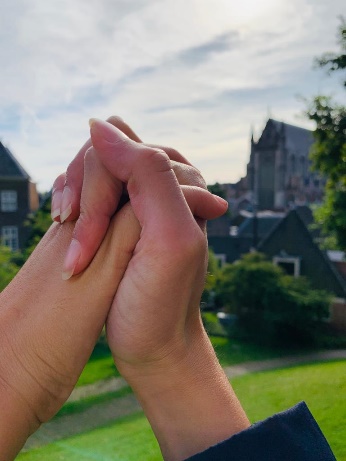 Derde dienst in de serie: Op weg met Abraham, de oergestalte van de God-zoekende mensDienst met jongeren - Kerkproeverij - Bevestiging ambtsdragersVoorganger: ds. Margreet KlokkeOuderling van dienst: Henk ten VoordeOrganist: Willeke SmitsM.m.v.: Tim, Daan, Kees, Elisa, Suzanne, Liesbeth, Inge, Sanne, Lizaly en Annelinde.Orgel: Concerto in d – A. Vivaldi, bew. Johann Seb. Bach (1685-1750)Ontsteken kaarsen & orgelspel: Psalm 9, voorspel en koraal – Feike Asma (organist Hooglandse Kerk 1933-1943)Begroeting door de ouderling van dienstvoorbereidingLied (staande): Geroepen om te zingen 241 Ga mee met ons, trek lichtend ons vooruit
naar tijd en land door U ooit aangeduid.
Leef op in ons, de mens die leven moet,
een die de toekomst heeft die leeft voorgoed.Ga mee met ons, verberg U niet altijd,
gun ons een flits, een teken in de tijd,
dat U nog leeft, nog steeds om mensen geeft
en zonder wanhoop voor de vrede leeft.Ga mee met ons. Wie zijn wij zonder U?
een mens gaat dood aan enkel toen en nu.
Licht op in ons, wees vuur en vlam van hoop,
houd steeds in ons de toekomstmens ten doop.In stilte bereiden we ons voor op de ontmoeting met de Eeuwige. Bemoediging & GroetKyriëgebed, met gezongen ‘Kyrië’Loflied: LB 221: 1, 2Afscheid en bevestiging ambtsdragersLied (staande): LB 971: 1dienst van het woordGebedGesprek met de kinderenSchriftlezing: Genesis 18: 1-16Lied: Psalm 113: 1, 2Schriftlezing: Het evangelie naar Matteüs 25: 34-40Lied: LB 333PreekLied (staande): LB 877 dienst van gaven en gebedenGebedsintentiesVoorbeden, stil gebed, afgesloten met gezamenlijk gebeden ‘Onze Vader’Collecte, met mededelingen uit de gemeente Orgel: Voluntary – Henry PurcellSlotlied (staande): LB 423Zending en zegenOrgel: 3 October-rapsodie